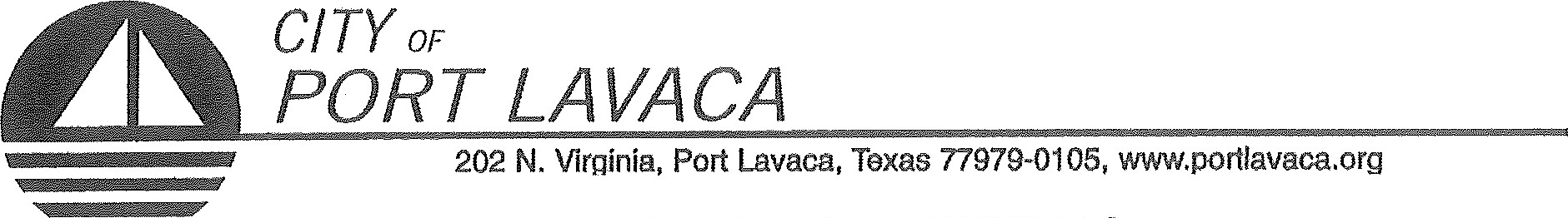 PUBLIC NOTICE OF MEETINGPUBLIC NOTICE IS HEREBY GIVEN THAT THE PORT COMMISSION OF THE CITY OF PORT LAVACA TEXAS WILL HOLD A SPECIAL MEETING TUESDAY, MAY 8, 2018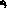 BEGINNING AT 5:30 P.M. AT THE REGULAR MEETING PLACE IN COUNCIL CHAMBERS IN CITY HALL, 202 NORTH VIRGINIA STREET, PORT LAVACA, TEXAS TO CONSIDER AND TAKE ACTION ON THE FOLLOWING ITEMS OF BUSINESS:CALL TO ORDERCOMMENTS FROM THE PUBLIC (Limited to 3 minutes per individual unless permission to speak longer is received in advance) AGENDA: 	(PORT COMMISSION WILL CONSIDER/DISCUSS THE FOLLOWING ITEMS AND TAKE ANY ACTION INCLUDING CALLING FOR A CLOSED SESSION ON ANY OF THE BELOW ITEMS AS DEEMED NECESSARY.) DISCUSS GENERAL AND CAPITAL BUDGETS AND TAKE ANY ACTION NECESSARY. GENERAL COMMENTS FROM COMMISSION.ADJOURNALEX DAVILA, CHAIRMAN
PORT COMMISSIONCERTIFICATION OF POSTING NOTICETHIS IS TO CERTIFY THAT THE ABOVE NOTICE OF A SPECIAL MEETING OF THE PORT COMMISSION OF THE CITY OF PORT LAVACA TO BE HELD TUESDAY, MAY 8, 2018.BEGINNING AT 5:30 P.M., WAS POSTED AT CITY HALL, EASILY ACCESSIBLE TO THE PUBLIC, AS OF 5:00 PM, FRIDAY, MAY 4, 2018.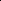 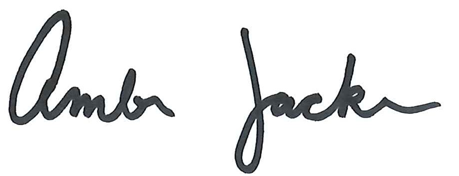 BY: ________________________________________________
AMBER JACKSON 						
ADMINISTRATIVE ASSISTANT 				